Job title: Care Worker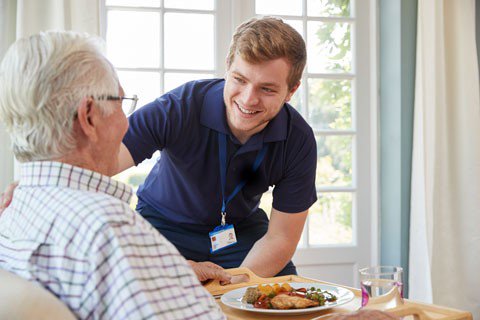 Job title: Care WorkerCare workers help vulnerable people to manage their daily activities and to live as independently as possible.Entry requirements: You could take a college course, which may help when you look for work. Courses include:Level 1 Certificate in Health and Social CareLevel 2 Diploma in CareEntry requirementsYou'll usually need:2 or fewer GCSEs at grades 3 to 1 (D to G) for a level 1 course2 or more GCSEs at grades 9 to 3 (A* to D) for a level 2 courseYou could get into this job through an adult care worker intermediate apprenticeship or a lead adult care worker advanced apprenticeship.Entry requirementsThere are no set entry requirements but it may help you to get in if you have:some GCSEs, usually including English and maths, for an intermediate apprenticeship5 GCSEs at grades 9 to 4 (A* to C), usually including English and maths, for an advanced apprenticeshipSkills required: You'll need:sensitivity and understandingthe ability to work well with otherspatience and the ability to remain calm in stressful situationsthe ability to accept criticism and work well under pressureto be thorough and pay attention to detailcustomer service skillsa desire to help peopleexcellent verbal communication skillsto be able to carry out basic tasks on a computer or hand-held deviceWhat you'll do: In this role you could be:getting to know clients and their interests and needshelping with personal care like washing, using the toilet and dressingfood preparation, feeding and giving out medicationcarrying out general tasks like housework, laundry and shoppinghelping clients manage their budget, pay bills and write lettersgoing with clients to and from a residential homeYou could also be:supporting families with new caring responsibilitiesgiving emotional and practical support to children and young peopleworking with other health and social care professionals to provide individual care and development planshelping to organise leisure activitiesWhat you’ll earn: Starter: £12,500Experienced: £25,000
These figures are a guide.Working hours, patterns and environment:You could work at an adult care home or at a client's home.Your working environment may be physically demanding.You may need to wear a uniform.You will work 35 to 40 hours on a shift rota including evenings and weekendsCareer path and progression:You could progress to a more senior role, managing people or services.As your career develops, you can move on to higher level qualifications, such as a foundation degree, social work degree or Level 5 Diploma in Leadership and Management for Adult Care.